Plans & Certificats :- attestation de performance énergétique n° 20190917012508 (date 17/09/2019) Label «  »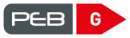 Description du bien :Bien Exceptionnel, dans un cadre de verdure avec une vue à 360° de paysage boiser et vallonné. Cette magnifique ferme de caractère construite ave uniquement des matériaux nobles, se situe à 2,5 Km des Barrages de l’eau d’heure, non loin de Charleroi, Namur, Beaumont et Couvin. Cette splendide propriété s’étend sur 1 Ha et 37 Ca avec 3 boxes intérieurs (avec possibilité d’en rajouter), ainsi que des boxes extérieurs de 25.67 m² (abris).Une piste d’équitation de sable blanc. À l’entrée de la propriété se trouve un bâtiment anciennement utilisé comme grange (85 m²) et qui fût ensuite transformé en petit restaurant (propriétaires précédents).Un puit d’eau de source avec pompe, chauffage central au mazout, 2 poils aux pellets, un four à verre dans une des pièces de la maison (décoration) Châssis en bois double vitrage, toiture en bon état Car port de 32.51 m²Portail d’entrée électriqueCette magnifique propriété offre une multitude de possibilités dans le monde équestre ou autre à visiter absolument !!! Coordonnées GPS : Latitude : 50.156578 | Longitude : 4.352921Rez de chausséeHall d’entrée, petit salon, salon VIP, grand salon, cuisine et espace de travail, buanderie, salle de douche (à côté de l’entrée des boxes), petite chambre de 14, 46m², chambre de 19m², salle de bain, salle de piano.Atelier de 43 m², boxes 70m²EtageMezzanine, chambre 12m²,Greniers de 141 m² et 2ème grenier de 139m²Cave de 33m² et cave à vin de 21m²Hauteur du bâtiment de 9.64 mInformations Générales :Référence du bien :012-2019Adresse : 65 Rue Champ du Four 6440 FROICHAPELLE (Certain GPS peuvent ne pas prendre cette adresse, donc 65 Rue Martinsart)Prix demandé : 600.000 €Revenu cadastral : 800 €Superficie terrain : 1Ha et 37 CaDisponible : A déterminer avec les propriétairesChauffage : Mazout, bois et pelletsLes fenêtres et châssis : double vitrage en boisInformations Techniques :Affectation urbanistique : 			zone habitatCitation pour infraction urbanistique :		nonDroit de préemption : 				nonProtégé/classé : 				nonImmeuble inoccupé :				nonZone inondable : 				nonZone inondable délimitée : 			nonZone riveraine délimité : 			non